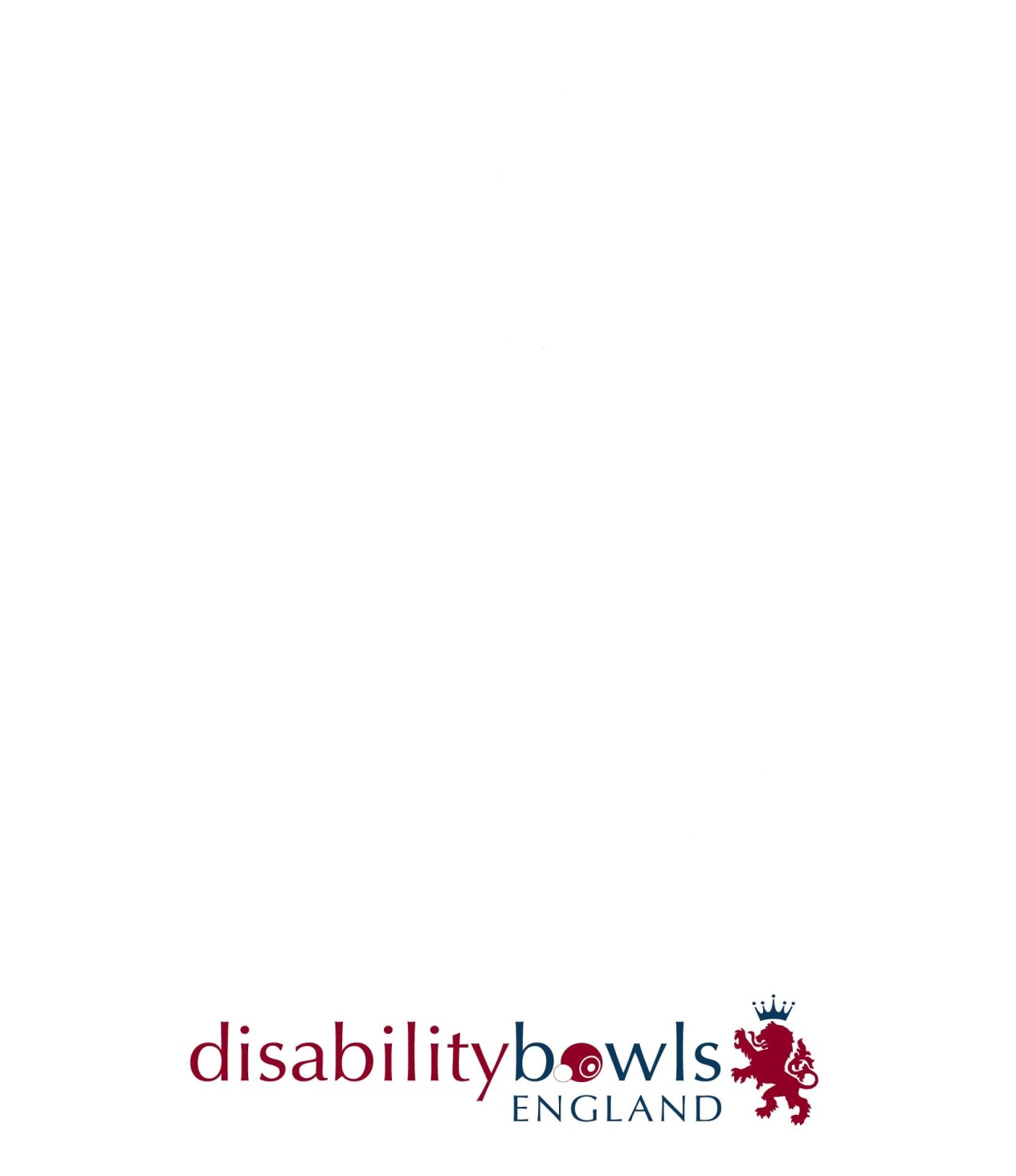 NATIONAL INDOOR OPEN PAIRSSaturday 9th February, 2019.Venue  -  SOLIHULL IBC, Brick Kiln Lane (Off Widney Lane)Solihull, West Midlands, B91 3LETelephone:  0121 709 2233Players to report in by 9.15 for a 9.45am start.Dress Code  -  Generic DBE shirts or club top, navy or trousers/shorts.LIMITED TO THE FIRST 16 entries: ENTRY FEE £5 PER PERSON.Entry open to all DBE members.The competition will consist of 3 Bowl Pairs.First round losers go into a ‘Plate’ competition.Please submit entry form with fee by 4th January 2019 to;Margaret Smith, Disability Bowls England, Gedling IBC,Richard Herrod Centre, Foxhill Road, Carlton, Nottingham, NG4 1RL.£5 cheques made payable to ‘Disability Bowls England’.NAME1NAME2TEL NoEMAIL